Liceo Scientifico "F. Severi" di SalernoDipartimento di Storia e Filosofia 2017-18VERBALE N° 1Oggi 12 settembre 2017, alle ore 9:00, si riunisce, nell’aula 10 (piano terra del Liceo Scientifico “F. Severi”), il Dipartimento di Filosofia e Storia. Sono presenti i professori: D. Perrotti,  O. Mannino, V. Lardo,  G. De Chiara, C. Di Flumeri, R. Lo Casto, R. Noce, G. Cantillo, R. Baldi e G.B. Rimentano (Direttore del Dipartimento per l’a.s. 2016-17). Funge da verbalizzante e da segretario la Prof.ssa Noce. Assente il prof. M. Del Grippo.La discussione si articolerà intorno ai seguenti punti all’o.d.g.:Nomina del Direttore di Dipartimento;Analisi del PECUP;Predisposizione della matrice delle competenze per il primo biennio secondo biennio, quinto anno e loro certificazione in uscita;Elaborazione della scheda di programmazione didattica congiunta;Individuazione di eventuali docenti per l’insegnamento in lingua straniera secondo la modalità CLIL;Proposte visite guidate ed uscite didattiche anche in dimensione pluridisciplinare;Proposte per la progettazione extracurriculare;Proposte per la programmazione di attività lavorative per l’alternanza scuola/lavoro nelle classi terze, quarte e quinte; acquisizione disponibilità tutor Alternanza Scuola-Lavoro nelle classi terzeModalità di partecipazione alla Settimana della Cultura Scientifica e Tecnologica, alla Città della Scienza, alla XX Borsa Mediterranea del Turismo Archeologico di Paestum, all’Orientamento al lavoro ed all’Università: Italia Orienta.In merito al punto 1) all’o.d.g., constatata l’assenza di altre candidature, nonché la rinnovata stima dei colleghi per il lavoro e l’approccio seguito negli anni (vedi sito di Dipartimento per archiviare, documentare e pubblicizzare verbali, programmazioni, materiali didattici, iniziative ed eventi culturali del Dipartimento (www.dipfilosofiaseveri.weebly.com)), viene riconfermata all’unanimità l’elezione del prof. G.B. Rimentano a Direttore di Dipartimento.Si passa quindi alla trattazione congiunta dei punti 2), 3) e 4) all’o.d.g.. Ad un anno di distanza dalla revisione delle matrici sulle competenze per il secondo biennio e per il quinto anno, si richiama l’attenzione dei colleghi docenti sui punti in cui sono state già apportate delle migliorie: 1) dimensioni (raggruppamenti significativi di indicatori di competenze); 2) criteri (cosa e dove osservare); 3) livelli (base/intermedio/avanzato); riferimenti trasversali alle 8 competenze base, in particolare: 1) imparare ad imparare (già abbastanza presenti nella riflessione filosofica in sé, quindi solo da evidenziare meglio); 2) competenze digitali; 3) competenze civiche e sociali 4) spirito di iniziativa e imprenditorialità (facilmente osservabili in occasione dei lavori di gruppo) 5) consapevolezza e ed espressione culturale. Si ricorda inoltre che le rubriche di valutazione per competenze sono uno strumento sperimentale, la cui efficacia va dunque sperimentata sul campo. Inoltre, si tratta di strumenti di valutazione e di autovalutazione da condividere con gli alunni/e, per cui vanno spiegate ai discenti, condivise in modo puntuale e trasparente, per diagnosticare punti di forza e di debolezza, nonché per fare del momento della valutazione un’occasione per osservare anche le competenze civiche e quelle relative all’apprendere ad apprendere. Ciò che resta da migliorare per quest’anno è la sperimentazione, la condivisione e la documetanzione di prove esperte, di compiti autentici e di momenti di osservazione anche delle competenze civiche e sociali, materiali ch,e nel corso del tempo, potranno fornire degli esempi (àncore) circa il livello di competenza, descrivendo le performances attese. Si procederà quindi ad una somministrazione di n.2 prove di accertamento delle competenze per classi parallele (una verso la fine del primo quadrimestre, l’altra verso il termine del secondo), convergendo, per ciò che concerne i contenuti, sui seguenti temi:FILOSOFIASTORIAI colleghi si impegneranno a fare ricerche sul web, sui libri di testo ecc. per formulare, opportunamente adattate al contesto, ipotesi di prove da condividere entro la fine di ottobre. Con tali proposte contribuiremo alla definizione più complessiva del Profilo Educativo Culturale e Professionale (PECUP) nelle sedi appropriate, in raccordo con gli altri Dipartimenti e la FS di Area 1 che si occupa della definizione del curricolo. Sarà opportuno in tali sedi riflettere anche sulle criticità riguardanti una didattica per competenze laddove persiste ancora un’organizzazione delle classi, dei tempi e degli ambienti di apprendimento piuttosto rigida, frammentata e compartimentata, come emerso anche dal RAV d’Istituto a proposito della rigidità dei nostri curricoli.Per ciò che concerne il punto 5) si continua a constatare come nessuno dei docenti del Dipartimento possiede le competenze per lo svolgimento delle attività DNL con modalità CLIL (alcuni di noi hanno le competenze linguistiche in inglese non certificate, altri posseggono i requisiti, ma in lingua francese) per cui si attendono in merito ulteriori indicazioni dagli altri Dipartimenti e dal DS.Venendo ai punti 6) e 7) all’o.d.g. ecco qui di seguito delle tabelle schematiche che elencano le proposte di visite guidate/uscite didattiche e attività extracurricolari, con i nominativi dei docenti che se ne occuperanno per definire nei dettagli: temi, tempi, contatti con associazioni ed eventuali articolazioni pluridisciplinari.Per ciò che concerne  la nostra partecipazione alle Olimpiadi della filosofia (MIUR-SFI), i docenti di Filosofia si impegnano a farne una scelta strategica nella pratica didattica quotidiana, riconoscendo alla stesura del saggio filosofico una forte valenza per lo sviluppo delle eccellenze ma anche per accertare competenze, purché venga riconosciuto al nostro Dipartimento il diritto a recuperare n.10 ore di docenza solitamente destinate alla preparazione di questo prestigioso Concorso (vedi “Competizioni” tra le voci del nostro PTOF negli anni precedenti) che negli anni ha visto nostri alunni ricevere menzioni speciali alle prove di selezione regionali. Tali ore dovrebbero, insieme ad altre ore da stabilire in fase progettuale e di contrattazione con le RSU, essere destinate ad altre forme di attività extracurricolari proposte dal nostro Dipartimento.Venendo ai punti 8) e 9) si dà mandato esplorativo per una proposta progettuale di alternanza scuola-lavoro ai proff.ri O. Mannino e Baldi. La prof.ssa Mannino si fa portavoce del progetto laboratoriale sui diritti di cittadinanza glocale (vedi Allegato: “Coordinamento nazionale enti locali per la pace e i diritti umani”), per il quale la prof.ssa Noce offrirebbe la propria disponibilità condizionata a partecipare in qualità di tutor. Il prof. Baldi prenderà contatti col prof. Oddati per un eventuale progetto di alternanza scuola-lavoro con il Museo dello sbarco di Salerno. Infine, si decide di prendere contatti con la prof.ssa Petracca del Dipartimento di Scienze per concordare un’eventuale partecipazione ad un dibattito pubblico tra colleghi da tenere nell’auditorium durante le Giornate della Cultura Scientifica e Tecnologica sul tema: “Scienza e filosofia: complessità di una relazione complicata” (si potrebbe prendere spunto dalle affermazioni di qualche anno fa di S. Hawking sulla “morte della filosofia” nell’era della scienza).Letto e approvato il seguente verbale, la riunione si chiude alle ore 11:35.Salerno, 12/09/2017                                                                                             Il segretario                                                                                                                                                                                                                                                              Rosa NoceAllegato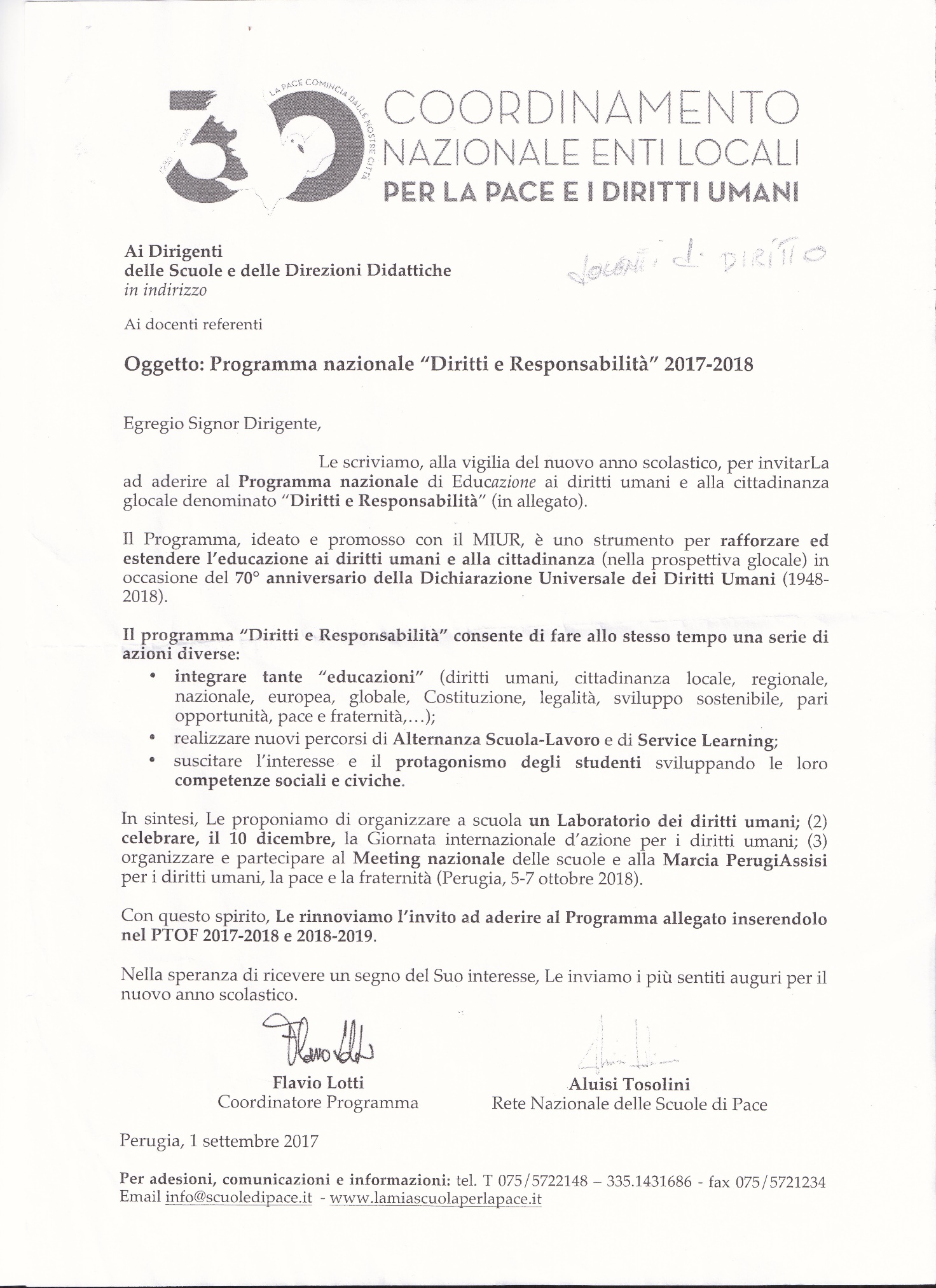 Classi  terzeClassi quarteClassi quinte1° quadrimestreEraclito/Parmenide  (Essere/divenire)Alle origini del pensiero politico/scientifico moderno (la riflessione sullo Stato moderno/ la rivoluzione scientifica)Tematiche filosofiche del pensiero filosofico del ’8002° quadrimestrePlatone/AristoteleLa filosofia dopo la rivoluzione scientifica (da Cartesio a Kant)Tematiche filosofiche del pensiero filosofico del ’900Classi  terzeClassi quarteClassi quinte1° quadrimestreTematiche del Basso MedioevoLe rivoluzioni del ‘700Scenari storici di fine ‘800 primi del ’9002° quadrimestreRiforma e ControriformaIl processo di unificazione nazionale italianaPercorsi del ’900Visite guidate/uscite didatticheVisite guidate/uscite didatticheDescrizione di massimaDocente referente per la progettazioneSalerno medievale (Castello Arechi, Giardini della Minerva, S. Pietro a Corte, Scuola Medica Salernitana).Contattare gruppo archeologico salernitano e altre associazioni su Salerno longobardaProf. G. CantilloNapoli durante la rivoluzione francese (la Repubblica del 1799) (San Martino, Castel Sant’Elmo)Prendere contatti con guide su NapoliProf. G. Rimentano- BaldiSalerno dallo sbarco a capitale di Italia (Museo dello sbarco a Salerno).Contattare il prof. N. OddatiProf. R. Baldi - RimentanoGiornate in ParlamentoProf.sse R. Noce – G. De Chiara Videolezione di G. Colombo sulle regole (educazione alla legalità)Prof.ssa. O. ManninoItaliani emigrantiMuseo dell’emigrazionea  Lagopesole (PZ)Proff.ri Noce -CantilloLa rivoluzione astronomica Osservatorio astronomico di Fisciano(coinvolgere docenti di Fisica o Scienze; prendere contatti con il CANA)Prof.ssa NoceDalle fosse ardeatine alla Resistenza nell’Italia centro-meridionale(itinerario a Roma)Prof. V. Lardo- NoceAttività extracurricolariAttività extracurricolariDescrizioneDocente referente per la progettazioneReading filosofici tra alunni ai docenti (i ragazzi leggono e commentano testi di valenza filosofica in presenza dei loro docenti)Da individuare in Dipartimento in fase di progettazioneLectio magistralis (coinvolgere relatori qualificati interni ed esterni senza oneri per la scuola)Da individuare in Dipartimento in fase di progettazioneAppuntamenti al cinema con la Storia e la FilosofiaDa individuare in Dipartimento in fase di progettazione